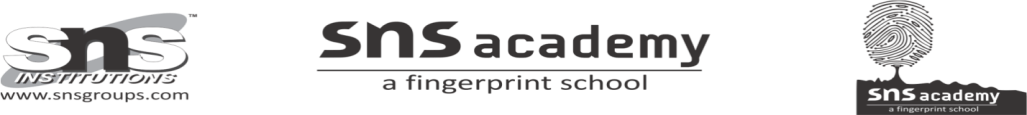 LKG YEARLY PLAN – ENGLISH (2019 – 2020) MONTHTOPICJUNETIME FOR RHYMES: 1.ALPHABET RHYME                                     2.I AM A LITTLE TEAPOT                                     3.TEDDY BEAR, TEDDY BEAR                                     4.THE ITSY BITSY SPIDER                                     5.I HEAR THUNDER                                     6.PHONIC SONG7.AN ELEPHANT WALKS LIKE   THIS AND THAT                                     8.TOOTHBRUSH9.BOW, WOW, SAYS THE DOG10.HERE WE GO ROUND THE MULBERRY BUSHSTORY READER: FRIENDS ARESPECIAL,                                            RA THE RABBIT.STROKES  AND CURVES: ‘STANDING  LINE’, ‘SLEEPING LINE’, ‘LEFT HAND CURVE AND RIGHT HAND CURVE’.JULYTIME FOR RHYMES:1.ALPHABET RHYME                                     2.I AM A LITTLE TEAPOT                                     3.TEDDY BEAR, TEDDY BEAR                                     4.THE ITSY BITSY SPIDER                                     5.I HEAR THUNDER                                     6.PHONIC SONG7.AN ELEPHANT WALKS LIKE   THIS AND THAT                                     8.TOOTHBRUSH9.HERE WE GO ROUND THE MULBERRY BUSHSTORY READER:NEHA WHO SAYS NO,                                           RITU AND HER FAMILY.STROKES  AND CURVES: ‘UPWARD CURVE’, ‘DOWNWARD CURVE’, ‘CIRCLE’, ‘FORWARD AND BACKWARD SLANTING LINE’.AUGUSTSTORY READER: THE PARK,                                            SHOW AND TELL DAY,                                            BUNTU AND THE BIRD.PHONIC LETTETRS: n, a, mFAMILY WORDS: (at and ap)SEPTEMBERSTORY READER: VENU’s NEW HOUSEPHONIC LETTERS: p, s, tOCTOBERSTORY READER: AT THE FARM,                                            JILL’s SPECIAL DAY.PHONIC WORDS: o, e, d, hFAMILY WORDS: (et and en)NOVEMBERSTORY READER: FLOWERS,                                                                         IF I WERE SMALLER,                                                          Mr. SHEEP’s PARTY.PHONIC LETTERS: f, g, i, b ,cFAMILY WORDS: (it, in, ub, ut)DECEMBERSTORY READER: BANJO WANTS A NEW TAILPHONIC LETTERS: r, u, l, v, wJANUARYSTORY READER: WHERE IS CHINTU? ,                                            THE HOT AIR BALLON.PHONIC LETTERS: j, k, y, q, x, zFAMILY WORDS: ( ug and un)FEBRUARYPHONIC LETTERS: a to zFAMILY WORDS: ( ad  and an)